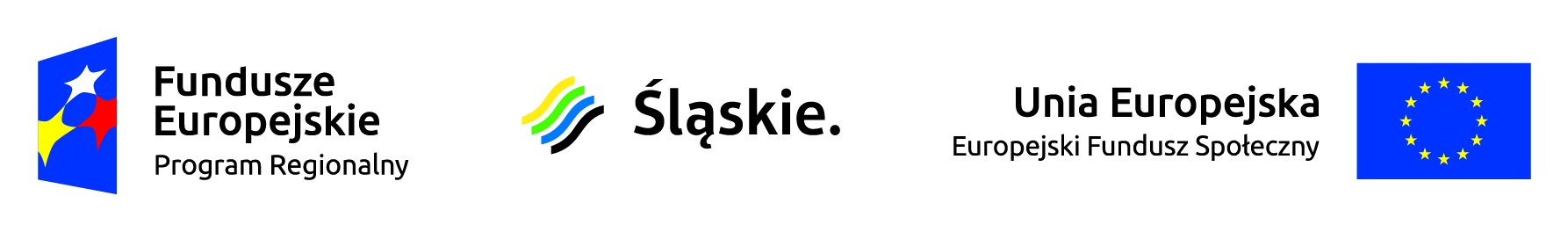 Załącznik nr 3  Formularz oferty WRI-RZPO.272.0012.2019 									Oświadczam, że zapoznałem się z ogłoszeniem o zamówieniu oraz istotnymi postanowieniami umowy                 i zawarte w nich wymagania oraz warunki przyjmuję bez zastrzeżeń, zobowiązuję się do wykonania w/w zamówienia zgodnie z warunkami określonymi w ogłoszeniu o zamówieniu oraz istotnymi postanowieniami umowy.                 Oświadczam, że wypełniłem/am obowiązki informacyjne przewidziane w art. 13 lub art. 14 RODO* wobec osób fizycznych, od których dane osobowe bezpośrednio lub pośrednio pozyskałem w celu ubiegania się o udzielenie zamówienia publicznego w niniejszym postępowaniu**.Deklaruję wykonanie przedmiotu umowy za kwotę w wysokości:łączną cenę brutto   …………………………………………PLN	słownie: ………………………………………………………………………………w tym:cena netto …………………………………………PLNpodatek zw., 0 %Koszt przeszkolenia:1 osoby wynosi: …………………………………………… PLN brutto (dotyczy cz. I, II, IX, X i XI czyli kursu prawa jazdy kat. B, kursu kierowcy wózków jezdniowych, kursu umożliwiającego zdobycie ECDL, kursu spawania oraz szkolenia 
z egzaminem na uprawnienia SEP); 1 grupy wynosi: …………………………………………… PLN brutto (dotyczy cz. III, IV, V, VI, VII, VIII i XII czyli szkolenia stanowiskowego ADR, kursu animatora czasu wolnego, kursu wychowawcy wypoczynku, kursu obsługi kasy fiskalnej, kursu "Sekretarka - asystentka szefa", kursu "Pracownik administracyjno-biurowy..." oraz kursu barmańskiego).4.  Zobowiązuję się wykonać zamówienie w terminie: do dnia 30.06.2020r. 5. Wykonawca zamierza skierować do realizacji przedmiotowych usług  ..…….    osób , Osoba / osoby przeprowadziła/y …………….  godzin szkolenia z zakresu ………………………….                       w okresie ostatnich 3 lat przed upływem terminu składania ofert  ***  Uwaga:-  wskazana przez Wykonawcę liczba godzin szkoleniowych stanowi kryterium oceny ofert, - w przypadku nieokreślenia ilości osób i ilości godzin, Zamawiający nie przyzna w tym kryterium Wykonawcy żadnych punktów-  osoby, której doświadczenie będzie punktowane (dotyczy każdej z części) musi być wyznaczona do realizacji zamówienia. 6. Uważam się za związanym niniejszą ofertą przez cały czas wskazany w ogłoszeniu o zamówieniu tj. przez  30 dni licząc od upływu terminu składania ofert.7. Oświadczam, że:     ☐ wykonam zadanie siłami własnymi     ☐ przewiduję wykonanie zadania przy pomocy podwykonawcy (ów) *****W przypadku gdy Podwykonawca jest jednocześnie podmiotem na zasobach którego polega Wykonawca  na zasadach określonych w art. 22a ust. 1 ustawy PZP7. Oświadczam, że moje przedsiębiorstwo jest:□  mikroprzedsiębiorstwem - przedsiębiorstwo, które zatrudnia mniej niż 10 osób i którego roczny obrót lub roczna suma bilansowa nie przekracza 2 milionów EUR;□   małym przedsiębiorstwem – przedsiębiorstwo, które zatrudnia mniej niż 50 osób i którego roczny obrót lub roczna suma bilansowa nie przekracza 10 milionów EUR;□ średnim przedsiębiorstwem - przedsiębiorstwa, które nie są mikroprzedsiębiorstwami ani małymi przedsiębiorstwami i które zatrudniają mniej niż 250 osób i których roczny obrót nie przekracza 50 milionów EUR lub roczna suma bilansowa nie przekracza 43 milionów EUR; *****9. Pod groźbą odpowiedzialności karnej (art.297 k.k.) oświadczam, że treść oferty, złożone oświadczenia  oraz załączone do oferty dokumenty opisują stan faktyczny i prawny, aktualny na dzień otwarcia ofert.    …………………dnia, ……………			 	………………………………………
								imię i nazwisko  oraz podpis osoby/-b  									uprawnionej/-ych			do reprezentowania Wykonawcy*Rozporządzenie Parlamentu Europejskiego i Rady (UE) 2016/679 z dnia 27 kwietnia 2016 r. w sprawie ochrony osób fizycznych w związku z przetwarzaniem danych osobowych i w sprawie swobodnego przepływu takich danych oraz uchylenia dyrektywy 95/46/WE (ogólne rozporządzenie o ochronie danych) (Dz. Urz. UE L 119 z 04.05.2016, str. 1).**W przypadku gdy wykonawca nie przekazuje danych osobowych innych niż bezpośrednio jego dotyczących lub zachodzi wyłączenie stosowania obowiązku informacyjnego, stosownie do art. 13 ust. 4 lub art. 14 ust. 5 RODO treści oświadczenia wykonawca nie składa (usunięcie treści oświadczenia np. przez jego wykreślenie).*** określić ilość osób oraz podać liczbę godzin szkolenia osobno dla każdej z tych osób oraz wskazać zakres szkoleń**** proszę zakreślić odpowiedni kwadrat;Nazwa zamówieniaPrzeprowadzenie kursów podnoszących kwalifikacje zawodowe uczestników projektu „Dobre wykształcenie – lepsza praca”Część …………….Nazwa ZamawiającegoPOWIAT GLIWICKISiedziba Zamawiającegoul. Zygmunta Starego 17
44-100 GliwiceNazwa WykonawcyNazwa Wykonawcy/Wykonawców, 
gdy podmioty ubiegają się wspólnie 
o udzielenie zamówieniaAdres WykonawcyPowiatTelefonFakse-mailREGONMiejsce rejestracji działalności WykonawcyWykonawca jest wpisany do KRSWykonawca jest wpisany do CEIDGWykonawca jest osobą fizyczną nie prowadzącą działalności gospodarczejStatus innego rodzaju……………………………Osoby uprawnione do reprezentowania Wykonawcy w niniejszym postępowaniu                  o udzielenie zamówienia (imię, nazwisko, stanowisko)Czy Wykonawca polega na zdolności innych podmiotów w celu spełnienia warunków udziału w postępowaniu? (wpisać nazwy tych podmiotów)OsobaLiczba godzin szkoleniaZakres zlecany  PodwykonawcyNazwa PodwykonawcyZakres zlecany  PodwykonawcyNazwa Podwykonawcy